23 ЗАСЕДАНИЕ 1 СОЗЫВАО докладе начальника ОМВД России «Козловский» «Об итогах оперативно-служебной деятельности ОМВД России «Козловский» за 12 месяцев 2023 года»Руководствуясь часть. 5.1 статьи 36 Федерального закона от 06.10.2003                №131-ФЗ «Об общих принципах организации местного самоуправления в Российской Федерации», частью 6 статьи 22 Устава Козловского муниципального округа Чувашской Республики, Собрание депутатов Козловского муниципального округа Чувашской РеспубликиРЕШИЛО:1. Принять к сведению доклад начальника ОМВД России «Козловский» (приложение прилагается).2. Опубликовать информацию о докладе начальника ОМВД России «Козловский» «Об итогах оперативно-служебной деятельности ОМВД России «Козловский» за 12 месяцев 2023 года» в периодическом печатном издании «Козловский вестник» и разместить на официальном сайте Козловского муниципального округа в информационно-телекоммуникационной сети «Интернет».3. Настоящее решение вступает в силу после его официального опубликования.Временно исполняющий обязанности Председателя Собрания депутатов Козловского муниципального округа Чувашской Республики  							          Э.Г. ВыйгетовДокладначальника ОМВД России по Козловскому району «Об итогах оперативно-служебной деятельности ОМВД России «Козловский» за 12 месяцев 2023 года»Анализ оперативно-служебной деятельности показывает, что за 12 месяцев на территории муниципального округа наблюдается снижение регистрируемой преступности на 6 % (с 207 до 194).В разрезе категорий преступности снижение отмечается по преступлениям: тяжким с 38 до 31 преступления (-18,4%).средней тяжести с 36 до 32 преступлений (-11,1%);небольшой тяжести со 129 до 123 преступлений (-4,7%)Расследованием окончено и направлено в суд 185 преступлений                         (рост на 21,7%; АППГ-152). Приостановлено производство по 30 уголовным делам, что на 9 % ниже уровня прошлого года (АППГ - 33). Показатель раскрываемости преступлений улучшился с 82,2 % до 86,0% (на 3,8 %).В общем массиве преступных деяний преобладают хищения чужого имущества – 62 преступления (АППГ-88, произошло снижение на 29,5 %). В результате принятых мер профилактического характера не допущено изнасилований, грабежей, неправомерных завладений АМТС, хулиганств, вымогательств, поджогов, преступлений террористического характера и экстремисткой направленности. Раскрыты все убийства, умышленные причинения тяжкого, среднего и легкого вреда здоровью, побои, истязания, угрозы убийством, разбои, нарушения правил дорожного движения и эксплуатации транспортных средств, преступления экономической направленности, а также преступления, связанные с незаконным оборотом оружия и наркотиков.Произошло снижение количества преступлений в сфере информационно-телекоммуникационных технологий на 24,2 % (с 33 до 25). Раскрыто 14 преступлений данной категории в прошлом году всего было 5; меньше приостановлено 19 против 24 раскрываемость улучшилась на 25 % и составила 42,4 % (АППГ- 17,2%). За текущий период по 7 фактам зарегистрированных преступлений (АППГ-5), подозреваемые установлены в течение 24 часов с момента регистрации сообщения о преступлении.Выявлено и поставлено на учет 13 преступлений экономической направленности (АППГ-16), эффективность работы по ним составила 100,0 (АППГ – 75,0%. В том числе возбуждено 4 уголовных дела коррупционной направленности (+100%; АППГ-2). В общественных местах совершено 25 преступлений (АППГ-52, снижение на 51%), результативность их раскрытия составила 97,5% (АППГ-94,9%); на улицах совершено 12 преступлений (АППГ – 30, снижение составило на 60,0%), результативность их раскрытия составила 95,0 (АППГ-100%).  Следует отметить, что наблюдается рост совершённых преступлений на 21% - лицами, ранее их совершавшими (со 105 до 128); на 5% - не работающими                 (с 98 до 103). Несовершеннолетними совершенно 2 преступления против 3.Произошёл рост рецидивной преступности с 35 до 58 преступлений,                      что составляет 65,7%.  Отмечается снижение преступлений, совершенных в быту с 37 до 29 преступлений (-21,6%). Вместе с тем, допущено совершение 1 тяжкого преступления в сфере семейно-бытовых отношений в 2022 году аналогичных фактов не было.Одним из важнейших направлений в деятельности отдела является проведение профилактической работы и в частности выявление преступлений превентивной направленности, что позволяет предупредить совершение особо тяжких и тяжких преступлений. За 12 месяцев 2023 года выявлено 62 (АППГ-72) преступления превентивной направленности. По ст. 6.1.1. КоАП РФ выявлено и составлено 41 административный протокол (АППГ-54, снижение на 24,1%).Основные положения профилактики правонарушений и меры по снижению отрицательных последствий социально-экономических процессов отражены в муниципальных программах правоохранительной направленности. В рамках реализации программы «Повышение безопасности жизнедеятельности населения и территорий Козловского района Чувашской Республики» в 2023 году на мероприятия правоохранительной направленности выделено 2 369 300 рублей, освоено 2 227 500 рублей, что составляет 94% от данной суммы.В рамках реализации программы «Обеспечение общественного порядка и противодействие преступности» в 2023 году на мероприятия правоохранительной направленности выделено 722 800 рублей, все выделенные средства освоеныВыявлены и привлечены к ответственности лица, совершившие                        2595 административных правонарушений что больше на 5 процентов 2022 года                    (рост на 5,4 %; 2462), в числе которых:- 533 деяния (-13,8%; 618), посягающих на общественный порядок и общественную безопасность,- и 2062 правонарушения в области дорожного движения (+11,8%; 1844). В сфере антиалкогольного законодательства составлено 35 административных протоколов, что на 34 % меньше показателя 2022 года               (АППГ-53).Особое внимание нами уделяется вопросу соблюдения и укрепления законности при приеме, регистрации и разрешении заявлений и сообщений о происшествиях. Всего в КУСП ОМВД зарегистрировано 4140 сообщений о преступлениях, административных правонарушениях, о происшествиях                  (АППГ – 4362, - 5,1%). В порядке ст. ст. 144 – 145 УПК РФ рассмотрено 1181 сообщение                  (АППГ– 1102; +7,2%), по результатам рассмотрения которых:- возбуждено 128 (АППГ – 173; -26,0%) уголовных дел,- вынесено 911 (АППГ – 767; +18,7%) постановлений об отказе в возбуждении уголовного дела, - передано по территориальности 142 материала проверки                                (АППГ – 162; -12,3%).Тяжелая обстановка складывается в сфере дорожно-транспортных происшествий. За 12 месяцев 2023 года на территории Козловского муниципального райна зарегистрировано 19 дорожно-транспортных происшествий (за АППГ – 10, + 90,0%), которых погибло – 13 (за АППГ – 4, + 225%) человек и пострадало – 23 (за АППГ - 8, + 187,5%) человека. Из них в зоне обслуживания ОСБ ДПС ГИБДД МВД по Чувашской Республике на федеральной автомобильной дороге М-7 «Волга» зарегистрировано 14 ДТП, в котором получили травмы 16 человек, погибло - 12.Не последнее внимание уделяется оказанию государственных услуг. В этих целях приняты меры по созданию комфортных и доступных условий для граждан, снижению времени их ожидания. Так в миграционном пункте предоставлено 2490 (за АППГ – 2612, - 4,7 %) государственных услуг.За январь - декабрь 2023 года в электронной форме поступило 452 заявления граждан за оказание государственных услуг по выдаче, замене паспорта гражданина РФ, регистрационному учету граждан РФ, предоставлению адресно-справочной информации и по осуществлению миграционного учета                            (АППГ – 478, - 5,4 %).На сайт «Ваш контроль» поступил 21 положительный отзыв, отрицательных не имелось. Сайт мониторится еженедельно.По данным информационно-аналитической системы мониторинга качества государственных услуг (ИАС МКГУ) доля граждан, удовлетворенных качеством государственных услуг за январь – декабрь 2023 года составила 100 %, (всего оценок – 105, неудовлетворительных – 0).Некомплект личного состава составляет 6 ед. что составляет 10,2%.Уважаемый президиум!Подводя итоги оперативно-служебной деятельности за 12 месяцев 2023 года, можно сказать, что отделом во взаимодействии с правоохранительными органами, органами государственной власти и местного самоуправления реализован необходимый комплекс мер по противодействию преступности, профилактике правонарушений, обеспечению правопорядка и общественной безопасности, который позволил обеспечить контроль за состоянием криминогенной обстановки.На основании вышеизложенного, прошу Вас оказать содействие:- в профилактике бесконтактных хищений, совершаемых с использованием средств сотовой связи, сети «Интернет», посредством списания (перевода), снятия с банковских карт путем проведения разъяснительной работы среди своих родственников и знакомых;- в профилактической работе с подучетным контингентом, неблагополучными семьями, а также их трудоустройстве;- в укомплектовании личного состава отдела.ЧĂВАШ РЕСПУБЛИКИ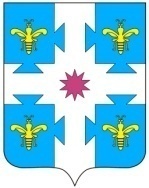 ЧУВАШСКАЯ РЕСПУБЛИКАКУСЛАВККА МУНИЦИПАЛЛА ОКРУГӖHДЕПУТАТСЕН ПУХӐВĔЙЫШĂНУ23.01.2024 5/254 №Куславкка хулиСОБРАНИЕ ДЕПУТАТОВКОЗЛОВСКОГОМУНИЦИПАЛЬНОГО ОКРУГАРЕШЕНИЕ 23.01.2024 № 5/254город КозловкаПриложение к решению Собрания депутатов Козловского муниципального округа Чувашской Республики от 23.01.2024 № 5/254